Поляк Наталья СергеевнаМАОУ СОШ №53 г. ТомскаОрганизация внеурочной исследовательской деятельности младших школьников  при работе с текстильным материалом, 2 класс.Тема: Работа с тканью. Аппликация из ткани, приклеенной на бумагу, на картонной основе.Цель: создать условия для организации исследовательской деятельности.Задачи: дать понятие «аппликация»; провести исследовательский опыт; познакомится со свойством ткани (если ткань опустить в воду, то она станет мокрой); способствовать развитию моторики рук, художественного вкуса; способствовать развитию глазомера; воспитывать аккуратность; воспитывать усидчивость; формировать культуру труда, старательность, бережливость.Планируемые результаты:1)предметные: дать понятие «аппликация»; познакомится со свойством ткани.2)метапредметные УУД:а) личностные УУД: проявление творческого отношения к процессу обучения, эмоционально-ценностного отношения к учебной проблеме;б) регулятивные УУД: умение прогнозировать предстоящую работу, составлять план;в) познавательные УУД:  осуществлять познавательную и личностную рефлексию,  умение оформлять свою мысль в устной речи, высказывать свою точку зрения, формулировать высказывание;г) коммуникативные УУД: учиться сотрудничать друг с другом, договариваться о последовательности действий и результате, учиться представлять другим ход работы и ее результат, слушать мнение других.3) формируются следующие исследовательские умения:1. умение составлять доказательство, использовать аргументы, факты;2. умение, связанные с составлением формулирования вывода;3. умение организовать свое рабочее место.Виды  исследования:а)  по содержанию: исследование направлено на выявление свойств изучаемого объекта. При данном исследовании задействованы следующие  виды анализаторов (зрение, тактильные), что позволяет рассмотреть увидеть, что если ткань намочить она станет мокрой;б) по количеству участников: индивидуальное;в) по месту проведения: внеурочное;г) по времени: кратковременное.Ход занятияОрганизационный моментОрганизация рабочего местаУ: О какой ткани, дома вы должны были найти материал?Д: О натуральном  шелке (дети рассказывают о натуральном шелке).У: Почему ткани назвали натуральными?Д: Ткань является натуральной, так как изготавливают ее из животных и растений.У: Расскажите об искусственной ткани (ученики рассказывают об искусственной ткани).У: Сегодня мы снова будем исследовать ткань.У вас на столах стоят стаканчики с водой. Возьмите кусочек ткани и опустите в воду, что вы видите?Д: Ткань стала мокройУ: Ткань стала мокрой, значит, каким свойством она обладает?Д: Если ткань намочить, она станет мокройУ: Ребята, а кто из вас запомнил, какая ткань при намокании (при стирке) садится?Д: Хлопок….У: Дома вы опять будите исследовать, найдите материал о нитях мулине, письменно несколько предложений.Дети работают в парах по индивидуальным карточкам.У: С помощью этой карточки вы сможете определить, каким видом работы мы будем заниматься на уровне. Для этого чтобы узнать этот вид работы, вам нужно зачеркнуть все буквы, обозначающие шипящие звуки.ЖШАЧЩПЖПШЩЛШЩЖИКШЩЖАЧЧЩШЦШЩЖИЩШЖЧЯАППЛИКАЦИЯУ: Сегодня мы будем делать аппликацию. А что такое аппликация?Д: ответы детейУ: Давайте послушаем сказку С.Я. Маршака «Сказка о глупом мышонке»-Кто является главным героем сказки?Д: Главным героем сказки является мышонок.У: Каким вы представляете себе этого мышонка?Д: ответы детейУ: Какую работу будем выполнять сегодня на уроке?Д: Мы будем делать аппликацию из ткани «мышонка».У: Что можно использовать в качестве фона?Д: Можно использовать бумагу, картон, бархатную бумагу.У: Расскажите, в чем состоит прием выполнения аппликации?Д: Для того, чтобы выполнить эту работу, нам нужно на ткань перевести шаблоны, затем вырезать деталь, а потом эту деталь приклеить на ткань.У: А каким клеем лучше всего воспользоваться?Д: ЖидкимУ: Вспомните, с каким свойством ткани мы с вами сегодня познакомились? Как это может пригодиться нам при выполнении работы?Д: Ткань обладает таким свойством, как впитываемость. Поэтому пользоваться жидким клеем очень осторожно, нанося капельки клея только на контур ткани.У: Давайте с вами проговорим ход выполнения работыПеревести шаблон на ткань. Вырезать.Приклеить деталь на картон.Оформить глазки.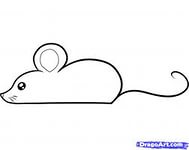 У: Давайте с вами повторим правила работы с инструментами.Самостоятельная работа учащихсяИтог урокаУ: Какую работу мы сегодня выполняли на занятии?Д: Проводили исследование с тканью, делали аппликацию из ткани.У: На каком этапе занятия  вам было интересно работать?Д: ответы детейВыставка работКомментарии к занятию: дети проводили исследование в классе, опускали ткань в воду и смотрели, что же с тканью происходи. Самостоятельно пришли к выводу, что ткань намокает, если ее намочить. Изготавливали  изделие – аппликация из ткани «Мышонок».